"Hempel Award" the 31st China International Young Fashion Designers Contest Application Form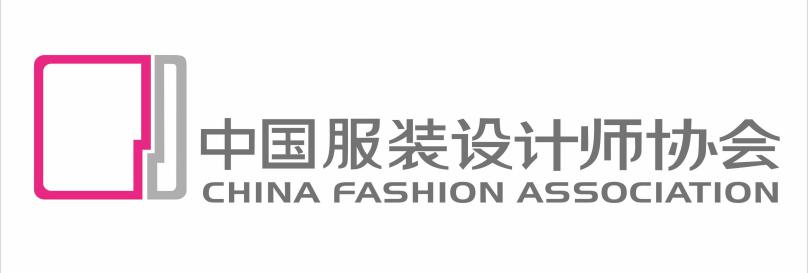 Please send this application form with electronic version of work to hempelaward@126.com by May 16, 2023. Otherwise, you will be regarded as giving up your rights.Contact: Xiao Wang (Sophia)Email: hempelaward@126.com Tel: 0086-10-84562288 ext. 308  Fax: 0086-10-84572699Website: http://www.fashion.org.cn   Instagram: hempel_awardAddress: Organizing Committee of "Hempel Award", East 2nd Floor, Central Hall,No.2, Jiuxianqiao Road, Chaoyang District, Beijing, 751 D·PARK (100015) NameDate of BirthDate of BirthID Photo NationalityGenderGenderID Photo School/Company NameID Photo Education BackgroundID Photo Mobile Phone NumberEmailEmailPassport NumberContact AddressZip CodeInstagramSkype/WechatSkype/WechatSets of the WorkTitle of the WorkTitle of the WorkIntroduction of the Work